DOKUZ EYLÜL ÜNİVERSİTESİ FİZİK TEDAVİ VE REHABİLİTASYON FAKÜLTESİ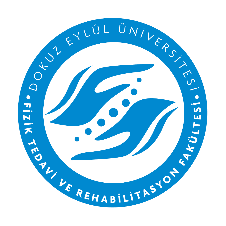 2023-2024 Güz 	Dönemi FZR 2051 Değerlendirme ve Analiz Dersi Uygulama Sınavı Değerlendirme FormuÖğretim elemanı Adı-Soyadı:                                                                                           İmzası:                                                            Sınav Tarihi/Saati     Öğretim elemanı Adı-Soyadı:                                                                                           İmzası:                                                            Sınav Tarihi/Saati     Öğretim elemanı Adı-Soyadı:                                                                                           İmzası:                                                            Sınav Tarihi/Saati     Öğretim elemanı Adı-Soyadı:                                                                                           İmzası:                                                            Sınav Tarihi/Saati     Öğretim elemanı Adı-Soyadı:                                                                                           İmzası:                                                            Sınav Tarihi/Saati     Öğretim elemanı Adı-Soyadı:                                                                                           İmzası:                                                            Sınav Tarihi/Saati     Öğretim elemanı Adı-Soyadı:                                                                                           İmzası:                                                            Sınav Tarihi/Saati     Öğretim elemanı Adı-Soyadı:                                                                                           İmzası:                                                            Sınav Tarihi/Saati     Öğretim elemanı Adı-Soyadı:                                                                                           İmzası:                                                            Sınav Tarihi/Saati     Öğretim elemanı Adı-Soyadı:                                                                                           İmzası:                                                            Sınav Tarihi/Saati     Öğretim elemanı Adı-Soyadı:                                                                                           İmzası:                                                            Sınav Tarihi/Saati     Öğretim elemanı Adı-Soyadı:                                                                                           İmzası:                                                            Sınav Tarihi/Saati     Öğretim elemanı Adı-Soyadı:                                                                                           İmzası:                                                            Sınav Tarihi/Saati     Öğretim elemanı Adı-Soyadı:                                                                                           İmzası:                                                            Sınav Tarihi/Saati     NoÖğrenci Ad-Soyad, NoKAS TESTİKAS TESTİKAS TESTİKAS TESTİKAS TESTİKAS TESTİKAS TESTİKAS TESTİKAS TESTİKAS TESTİKAS TESTİKAS TESTİ1.NOTSoru (Fonksiyon)Kas adları10pOrigo/İnsersiyo5pİnnervasyon5pUYGULAMA-40p / 3-4-5’ten biriUYGULAMA-40p / 3-4-5’ten biriUYGULAMA-40p / 3-4-5’ten biriUYGULAMA-40p / 3-4-5’ten biriUYGULAMA-40p / 3-4-5’ten biriUYGULAMA-40p / 2-1-0’dan biriUYGULAMA-40p / 2-1-0’dan biriNoAd-Soyad Öğrenci NoGONYOMETRİK ÖLÇÜMGONYOMETRİK ÖLÇÜMGONYOMETRİK ÖLÇÜMGONYOMETRİK ÖLÇÜMGONYOMETRİK ÖLÇÜMGONYOMETRİK ÖLÇÜMGONYOMETRİK ÖLÇÜMGONYOMETRİK ÖLÇÜMGONYOMETRİK ÖLÇÜMGONYOMETRİK ÖLÇÜMGONYOMETRİK ÖLÇÜMGONYOMETRİK ÖLÇÜM2.  NOTSoru (Fonksiyon)Latince eklem adı (5p)Kas adları5pOrigo/İnsersiyo5pİnnervasyon5pNEH derecesi10pPivot-5pPivot-5pSabit kol-5pHareketli Kol5pUYGULAMA60pUYGULAMA60pNoAd-Soyad Öğrenci NoKISALIK-ESNEKLİK TESTİKISALIK-ESNEKLİK TESTİKISALIK-ESNEKLİK TESTİKISALIK-ESNEKLİK TESTİKISALIK-ESNEKLİK TESTİKISALIK-ESNEKLİK TESTİKISALIK-ESNEKLİK TESTİKISALIK-ESNEKLİK TESTİKISALIK-ESNEKLİK TESTİKISALIK-ESNEKLİK TESTİKISALIK-ESNEKLİK TESTİKISALIK-ESNEKLİK TESTİ3.NOTSoru (Kas+esneklik+ uzunluk )Kasın fonksiyonu-10pOrigo/İnsersiyo5pİnnervasyon-5pHasta pozisyonu 20pTest pozisyonu 20pHasta pozisyonu 20pTest pozisyonu 20pUYGULAMA-30pUYGULAMA-30pUYGULAMA-30pYorum 10 pYorum 10 pNoAd-Soyad Öğrenci NoPOSTÜR ANALİZİPOSTÜR ANALİZİPOSTÜR ANALİZİPOSTÜR ANALİZİPOSTÜR ANALİZİPOSTÜR ANALİZİPOSTÜR ANALİZİPOSTÜR ANALİZİPOSTÜR ANALİZİPOSTÜR ANALİZİPOSTÜR ANALİZİPOSTÜR ANALİZİ4.NOTSoru Anterior PAPosterior PALateral PAHasta pozisyonu 5 veya 10 pAyak bölgesi15 pDiz Bölgesi15 p Kalça pelvis bölgesi15 pOmurga15 pOmurga15 pBaş-boyun15 pOmuz kuşağı ve üst ekstremite15Omuz kuşağı ve üst ekstremite15Göğüs bölgesi  (Ant. ve Lat. analiz için  +5 puan) Öğretim elemanı Adı-Soyadı:                                                                                           İmzası:                                                            Sınav Tarihi/Saati     Öğretim elemanı Adı-Soyadı:                                                                                           İmzası:                                                            Sınav Tarihi/Saati     Öğretim elemanı Adı-Soyadı:                                                                                           İmzası:                                                            Sınav Tarihi/Saati     Öğretim elemanı Adı-Soyadı:                                                                                           İmzası:                                                            Sınav Tarihi/Saati     Öğretim elemanı Adı-Soyadı:                                                                                           İmzası:                                                            Sınav Tarihi/Saati     Öğretim elemanı Adı-Soyadı:                                                                                           İmzası:                                                            Sınav Tarihi/Saati     Öğretim elemanı Adı-Soyadı:                                                                                           İmzası:                                                            Sınav Tarihi/Saati     Öğretim elemanı Adı-Soyadı:                                                                                           İmzası:                                                            Sınav Tarihi/Saati     Öğretim elemanı Adı-Soyadı:                                                                                           İmzası:                                                            Sınav Tarihi/Saati     Öğretim elemanı Adı-Soyadı:                                                                                           İmzası:                                                            Sınav Tarihi/Saati     Öğretim elemanı Adı-Soyadı:                                                                                           İmzası:                                                            Sınav Tarihi/Saati     Öğretim elemanı Adı-Soyadı:                                                                                           İmzası:                                                            Sınav Tarihi/Saati     NoÖğrenci Ad-Soyad, NoKAS TESTİKAS TESTİKAS TESTİKAS TESTİKAS TESTİKAS TESTİKAS TESTİKAS TESTİKAS TESTİKAS TESTİ5.NOTSoru (Fonksiyon)Kas adları10pOrigo/İnsersiyo5pİnnervasyon5pUYGULAMA-40p / 3-4-5’ten biriUYGULAMA-40p / 3-4-5’ten biriUYGULAMA-40p / 3-4-5’ten biriUYGULAMA-40p / 3-4-5’ten biriUYGULAMA-40p / 2-1-0’dan biriNoAd-Soyad Öğrenci NoGONYOMETRİK ÖLÇÜMGONYOMETRİK ÖLÇÜMGONYOMETRİK ÖLÇÜMGONYOMETRİK ÖLÇÜMGONYOMETRİK ÖLÇÜMGONYOMETRİK ÖLÇÜMGONYOMETRİK ÖLÇÜMGONYOMETRİK ÖLÇÜMGONYOMETRİK ÖLÇÜMGONYOMETRİK ÖLÇÜM6. NOTSoru (Fonksiyon)Latince eklem adı (5p)Kas adları5pOrigo/İnsersiyo5pİnnervasyon5pNEH derecesi10pPivot-5pSabit kol-5pHareketli Kol5pUYGULAMA60pNoAd-Soyad Öğrenci NoKISALIK-ESNEKLİK TESTİKISALIK-ESNEKLİK TESTİKISALIK-ESNEKLİK TESTİKISALIK-ESNEKLİK TESTİKISALIK-ESNEKLİK TESTİKISALIK-ESNEKLİK TESTİKISALIK-ESNEKLİK TESTİKISALIK-ESNEKLİK TESTİKISALIK-ESNEKLİK TESTİKISALIK-ESNEKLİK TESTİ7.NOTSoru (Kas+esneklik+ uzunluk )Kasın fonksiyonu-10pOrigo/İnsersiyo5pİnnervasyon-5pHasta pozisyonu 20pTest pozisyonu 20pHasta pozisyonu 20pTest pozisyonu 20pHasta pozisyonu 20pTest pozisyonu 20pHasta pozisyonu 20pTest pozisyonu 20pUYGULAMA-40pYorum 10 pNoAd-Soyad Öğrenci NoDENGE DEĞERLENDİRMESİ                                                                                                                 DUYU DEĞERLENDİRMESİDENGE DEĞERLENDİRMESİ                                                                                                                 DUYU DEĞERLENDİRMESİDENGE DEĞERLENDİRMESİ                                                                                                                 DUYU DEĞERLENDİRMESİDENGE DEĞERLENDİRMESİ                                                                                                                 DUYU DEĞERLENDİRMESİDENGE DEĞERLENDİRMESİ                                                                                                                 DUYU DEĞERLENDİRMESİDENGE DEĞERLENDİRMESİ                                                                                                                 DUYU DEĞERLENDİRMESİDENGE DEĞERLENDİRMESİ                                                                                                                 DUYU DEĞERLENDİRMESİDENGE DEĞERLENDİRMESİ                                                                                                                 DUYU DEĞERLENDİRMESİDENGE DEĞERLENDİRMESİ                                                                                                                 DUYU DEĞERLENDİRMESİDENGE DEĞERLENDİRMESİ                                                                                                                 DUYU DEĞERLENDİRMESİ8.NOTSoru Statik veya dinamik test adları   10pTest pozisyonu10 pTestin yapılışı30 pTesti sonlandırma kriterleri10DUYUSoruYüzeyel veya  derin veya  kombine -duyuların adları10 puanSoruYüzeyel veya  derin veya  kombine -duyuların adları10 puanİstenen duyu testinin yapılışı30pİstenen duyu testinin yapılışı30p